                                     (1,50X1,50)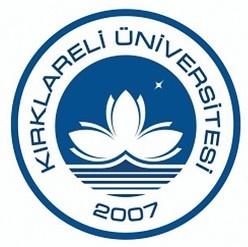 T.C.KIRKLARELİ ÜNİVERSİTESİFEN EDEBİYAT FAKÜLTESİ……. BÖLÜMÜ- ….SINIFDERS KODU- ADI (14 punto)ARAŞTIRMA ÖDEVİ KONUSU (16 punto)Ders Öğretim Üyesi (14 punto)Hazırlayanlar (14Punto)Numara – Adı SOYADINumara – Adı SOYADINumara – Adı SOYADIYer-YılAraştırma Ödevi Başlığı Ortalı ve İlk Harfleri Büyük (12 Punto)Numara - Adı SOYADI (10 punto)Numara - Adı SOYADI (10 punto)Numara - Adı SOYADI (10 punto)Bu ödev şablonu ders izlencesinde açıklanan dönem grup araştırma ödevinin sunumu ve raporlanmasına yönelik hazırlanmıştır. Gelişim Psikolojisi dersi kapsamında dönem boyunca ders kapsamında işlenen konuların, öğrenciler tarafından seçilen bir film, roman veya hikayenin genel tanıtımından sonra, bu eserdeki bir karakterin belirli özelliklerinin belirlenip, bu özelliklerin ders konularıyla ilişkili analiz edilip, gelişim psikolojisindeki belirli kuramların kavramlarıyla analiz edilip değerlendirmeyi içermektedir.Ödevin hazırlanmasında biçimsel özellikler: tüm bölümlerde, başlıklar calibri yazı tipi, metinler calibri light yazı tipi,  10 punto ve 1,15 satır aralıklı olarak yazılacaktır. Her paragraftan sonra 6 nk boşluk bırakılarak sonraki paragrafa geçilmelidir. Tüm paragraf girişleri herhangi girinti olmadan sıfır boşlukla paragraf başlamalı, tüm ödev metni satırları iki yana yaslı olacaktır. Ödevin tüm sayfalarında kenar boşlukları alt-üst, sağ-sol 2,5 cm kenar boşluklu olması gerekir. Araştırma ödevinde ana başlıklar romen rakamları (I. II. III vb) ile; ana başlıkların alt başlıkları ise a), b), c) şeklinde verilmeli, ana başlıklar arasında bir satır boşluk olmalıdır. Ödev metni toplamda en az 4, en fazla 10 sayfa olmalıdır. Ödevdeki başlık sistemi aşağıda verildiği şekilde düzenlenecek olup, değerlendirme bu biçimsel kriterler esas alınacaktır.Not: Ödevin tümünün bu ödev şablonunda belirtilen kurallara uygun hazırlanması gerekmektedir.……………………… Karakterin Genel TanıtımıAraştırma ödevinde, film, roman, hikaye, sosyal olay / olgu hangisi inceleniyorsa, bu eserin genel bir tanıtımı öğrencinin özgün cümleleriyle kısaca açıklanacaktır.  Araştırmada incelenen eserin kısaca tanıtımı yapıldıktan sonra, bu eserde hangi karakter incelenmiş ise …..……….. karakter/ durum / sorun incelenmiştir, diye açıklanır. Araştırmada incelenen karakterin özelliklerine ilişkin aşağıda belirtilen en az on kanıtın sunulması gerekir. Yukarıda sunulan karakter özelliklerine ilişkin kanıtlara bağlı olarak aşağıdaki başlıklarda detaylı inceleme yapılacaktır.II. ….. ………. Karakterini İnceleme MetodolojisiBu başlık kapsamında, araştırma ödevinde öğrencinin, belirlenen ………. karakterinin nasıl incelediği açıklanır. Araştırma ödevinde incelenen film, roman, hikaye, belgesel vb. eserde verilen karakter, gelişim psikolojisindeki araştırma yöntem ve desenlerinden hangisi kullanılarak incelendi. Öğrencinin ödevinde bu yöntem-desenleri nasıl kullandığını açıklaması gerekir. Araştırma türü: İncelenen eserde, belirlenen karakterin öne çıkan gelişimsel özelliklerine gelişim psikolojisindeki hangi araştırma türüne dayalı araştırıldığı açıklanır.    Araştırma verileri: İncelenen eserde, belirlenen karakterin öne çıkan gelişimsel özelliklerine ilişkin verilerin nereden, nasıl, ne ile ve hangi aşamalara dayalı toplandığı açıklanır. Araştırma verileri analizi; İncelenen eserde, belirlenen karakterin öne çıkan gelişimsel özelliklerine ilişkin toplanan verilerin nasıl analiz edildiği, hangi kavram, kuram ve yaklaşımlara göre analiz edildiği açıklanırIII. ……….…… Karakterin Genel BetimlenmesiAraştırma ödevinde incelenen …………. Karakterinin içinde bulunduğu tarihsel-bağlamsal koşullar, sosyal yapı ve sahip olduğu gelişimsel özellikler aşağıda betimlenmiştir. Karakterin içinde bulunduğu tarihsel ve bağlamsal koşullar: ….. …karakteri / olayı / olgusu hangi tarihsel koşullar altında bulunmakta bunlar açıklanır. Bu koşullara etki eden o dönemdeki sosyal, siyasal, ekonomik ve inanç faktörleri betimlenir.Karakterin içinde bulunduğu sosyal yapı: ….. karakteri / olayı / olgusu nasıl bir toplumsal yapı / sosyo-politik yapı, kültür ve değer sistemi içinde yaşamaktadır? Bu sosyo-politik veya toplumsal yapı, karakterin, günlük yaşam, kültür ve değer sistemlerini nasıl etkilediği açıklanır.  Karakterin sahip olduğu gelişimsel özellikler: ……… karakterinin sahip olduğu; bedensel, zihinsel, duygusal ve sosyal gelişim nitelikleri aşağıdaki alt başlıklarda açıklanır.c.1 Karakterin bedensel gelişim özellikleri; ….. karakterinin sahip olduğu fiziksel özellikler, bedensel yetenekleri açıklanacaktır. Bu özelliklerin geçmiş gelişim dönemleriyle ilişkisi açıklanacaktır.c.2 Karakterin bilişsel gelişim özellikleri; ….. karakterinin başarıları, anlama ve düşünme becerileri, kendini ve dünyayı algılama becerileri, hedefleri vb. nitelikleri açıklanacaktır. Bu özelliklerin geçmiş gelişim dönemleriyle ilişkisi de açıklanacaktır.c.3 Karakterin duygusal gelişim özellikleri; ….. karakterinin olumlu (özgüven, mutluluk, sevinç, neşeli, empati kurma vb) ve olumsuz (korku, kaygı, öfke, nefret) duygusal özellikleri açıklanacaktır. Bu özelliklerin geçmiş gelişim dönemleriyle de ilişkisi açıklanacaktır.c.4 Karakterin sosyal gelişim özellikleri; ….. karakterinin iletişim becerileri, çevreye uyum, liderlik, kendini ifade etme becerileri, sosyal çevreye duyarlılık, a sosyallik, içe kapanıklık,  vb. sosyal gelişim özellikleri açıklanacaktır. Bu özelliklerin geçmiş gelişim dönemleriyle de ilişkisi açıklanacaktır.IV. ……..…… Karakterinin Kuramsal AnaliziAraştırma ödevinde incelenen ……….. karakterinin yukarıdaki “III. c” başlığı altında belirlenen gelişimsel özelliklerinin (bedensel, zihinsel, duygusal, sosyal) kuramsal açıdan analizi …….. , …… , …… , …….. kuramlarına göre aşağıda incelenmiştir. (Burada karakterin gelişimsel özellikleri ile kuramların kavram / aşama / süreçleri karşılaştırmalı olarak açıklanacaktır).a. ……. Karakteri gelişimsel özelliklerinin …………… kuramı açısından analizi: ……. karakterinin sahip olduğu ………… zihinsel / sosyal / duygusal gelişim özellikleri ……. kuramının ……. kavram / aşama/ boyutlarına göre incelenmiştir. b. ……. Karakteri gelişimsel özelliklerinin …………… kuramı açısından analizi: ……. karakterinin sahip olduğu ………… zihinsel / sosyal / duygusal gelişim özellikleri ……. kuramının ……. kavram / aşama/ boyutlarına göre incelenmiştir. c. ……. Karakteri gelişimsel özelliklerinin …………… kuramı açısından analizi: ……. karakterinin sahip olduğu ………… zihinsel / sosyal / duygusal gelişim özellikleri ……. kuramının ……. kavram / aşama/ boyutlarına göre incelenmiştir.d. ……. Karakteri gelişimsel özelliklerinin …………… kuramı açısından analizi: ……. karakterinin sahip olduğu ………… zihinsel / sosyal / duygusal gelişim özellikleri ……. Kuramının ……. kavram / aşama/ boyutlarına göre incelenmiştir.KaynakçaRogers, E. M. (2003). Diffusion of innovation (5th ed.). New York: Free Press.Fidan, N. ve Erden, M. (1986). Eğitim bilimine giriş. Ankara: Kadıoğlu Matbaası.Değerlendirme ÖlçütleriDeğerlendirme ÖlçütleriKriterlere Dayalı Puanlama Kriterlere Dayalı Puanlama Kriterlere Dayalı Puanlama Kriterlere Dayalı Puanlama Değerlendirme ÖlçütleriDeğerlendirme ÖlçütleriMükemmel(% 100)Yeterli(% 75)Eksik(% 50)Yetersiz(% 25)İçerik- Konu İle İlgili Araştırma Yapma (10p)- Konu Kapsamına Uygun Verileri Belirleme (10p)- Kuramsal Bilgilere Dayalı Verilerin Analizi (15p)- Verilerin Analizinden Kuramsal Bilgilere Dayalı Çıkarım Yapma (15p)5037,52512,5Sunum- Araştırma Konusuna Hazırlık (5p)- Araştırma Konusu-Verilerine Hakimiyet (10p)- Sunumda Ses ve Beden Dilini Etkili Kullanma (5p)- Sunumda Mekan ve Araç Gereç Kullanımı (5p) 2518,7512,56,25Biçim- Sayfa Yapısı Kriterlerine Uygunluk (5p)- Başlık Sistemi Kritlerine Uygunluk (5p)- Metin Düzenleme Kritlerine Uygunluk (5p)- Bütünsel Düzen ve Tutarlılık (10p)2518,7512,56.25Karakterin Öne Çıkan Gelişimsel ÖzelliğiKarakterin Öne Çıkan Gelişimsel ÖzelliğiKarakterin Öne Çıkan Gelişimsel ÖzelliğiKarakterin Öne Çıkan Gelişimsel Özelliğiİncelenen Film/Kitap SahneleriBulunduğu Dakika:Saniye / SayfaSahnedeki Olay ve Görsel İçerikSahnede Gösterilen Davranış ve Davranışın Öne Çıkan ÖzelliğiSahne SahneSahneSahneSahneSahneSahneSahneSahneSahne